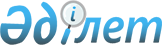 О внесении изменений и дополнения в решение маслихата Есильского района Северо-Казахстанской области от 21 декабря 2016 года № 9/49 "О бюджете Есильского района Северо-Казахстанской области на 2017-2019 годы"Решение маслихата Есильского района Северо-Казахстанской области от 11 декабря 2017 года № 22/109. Зарегистрировано Департаментом юстиции Северо-Казахстанской области 22 декабря 2017 года № 4443
      В соответствии со статьей 106, 109 Бюджетного Кодекса Республики Казахстан от 4 декабря 2008 года, подпунктом 1) пункта 1 статьи 6 Закона Республики Казахстан от 23 января 2001 года "О местном государственном управлении и самоуправлении в Республике Казахстан", маслихат Есильского района Северо-Казахстанской области РЕШИЛ:
      1. Внести в решение маслихата Есильского района Северо-Казахстанской области от 21 декабря 2016 года № 9/49 "О бюджете Есильского района Северо-Казахстанской области на 2017-2019 годы" (зарегистрировано в Реестре государственной регистрации нормативных правовых актов под № 4005, опубликовано 19 января 2017 года в Эталонном контрольном банке нормативных правовых актов Республики Казахстан) следующие изменения и дополнение:
      пункт 1 изложить в следующей редакции:
       "1. Утвердить бюджет Есильского района Северо-Казахстанской области на 2017-2019 годы, согласно приложениям 1, 2, 3 соответственно, в том числе на 2017 год в следующих объемах:
      1) доходы 3 763 846,2 тысяч тенге;
      в том числе по:
      налоговым поступлениям 486 300 тысяч тенге;
      неналоговым поступлениям 6 538 тысяч тенге;
      поступлениям от продажи основного капитала 12 493 тысяч тенге;
      поступлениям трансфертов 3 258 515,2 тысяч тенге;
      2) затраты 3 822 099,8 тысяч тенге;
      3) чистое бюджетное кредитование 38 013,9 тысяч тенге;
      в том числе:
      бюджетные кредиты 57 859 тысяч тенге;
      погашение бюджетных кредитов 19 845,1 тысяч тенге;
      4) сальдо по операциям с финансовыми активами 0 тысяч тенге;
      в том числе:
      приобретение финансовых активов 0 тысяч тенге;
      поступления от продажи финансовых активов государства 0 тысяч тенге;
      5) дефицит (профицит) бюджета - 96 267,5 тысяч тенге;
      6) финансирование дефицита (использование профицита) бюджета 96 267,5 тысяч тенге;
      поступление займов 57 859 тысяч тенге;
      погашение займов 19 845,1 тысяч тенге;
      используемые остатки бюджетных средств 58 253,6 тысяч тенге.";
      дополнить пунктом 17-3 следующего содержания:
       "17-3. Предусмотреть в бюджете района на 2017 год расходы на обслуживание долга местных исполнительных органов и иных платежей по займам из областного бюджета в сумме 27 тысяч тенге.";
      приложения 1, 4 к указанному решению изложить в редакции согласно приложениям 1, 2 к настоящему решению.
      2. Настоящее решение вступает в действие с 1 января 2017 года. Бюджет Есильского района на 2017 год Перечень бюджетных программ по сельским округам на 2017 год
					© 2012. РГП на ПХВ «Институт законодательства и правовой информации Республики Казахстан» Министерства юстиции Республики Казахстан
				
      Председатель сессии

      маслихата Есильского района

      Северо-Казахстанской области

Д.Калиев

      Секретарь маслихата

      Есильского района

      Северо-Казахстанской области

А.Бектасова
Приложение 1к решению маслихата Есильского района Северо-Казахстанской области от 11 декабря 2017 года № 22/109Приложение 1к решению маслихата Есильского района Северо-Казахстанской области от 21 декабря 2016 года № 9/49
Категория
класс
подкласс
Наименование
Сумма

(тысяч тенге) 

2017 год
Доходы
3 763 846,2
1
Налоговые поступления
486 300
1
Подоходный налог
44 000
2
Индивидуальный подоходный налог
44 000
3
Социальный налог
185 000
1
Социальный налог
185 000
4
Налоги на собственность
83 927
1
Налоги на имущество
38 870
3
Земельный налог
5 380
4
Налог на транспортные средства 
36 977
5
Единый земельный налог
2 700
5
Внутренние налоги на товары, работы и услуги
112 997
2
Акцизы
1 850
3
Поступления за использование природных и других ресурсов
98 000
4
Сборы за ведение предпринимательской и профессиональной деятельности
13 147
8
Обязательные платежи, взимаемые за совершение юридически значимых действий и (или) выдачу документов уполномоченными на то государственными органами или должностными лицами
60 376
1
Государственная пошлина
60 376
2
Неналоговые поступления
6 538
1
Доходы от государственной собственности
1 439
5
Доходы от аренды имущества, находящегося в коммунальной собственности
1 156
7
Вознаграждения по кредитам, выданным из государственного бюджета
27
9
Прочие доходы от государственной собственности
256
2
Поступления от реализации товаров (работ, услуг) государственными учреждениями, финансируемыми из государственного бюджета
218
1
Поступления от реализации товаров (работ, услуг) государственными учреждениями, финансируемыми из государственного бюджета
218
4
Штрафы, пени, санкции, взыскания, налагаемые государственными учреждениями, финансируемыми из государственного бюджета, а также содержащимися и финансируемыми из бюджета (сметы расходов) Национального Банка Республики Казахстан
1 155
1
Штрафы, пени, санкции, взыскания, налагаемые государственными учреждениями, финансируемыми из государственного бюджета, а также содержащимися и финансируемыми из бюджета (сметы расходов) Национального Банка Республики Казахстан, за исключением поступлений от организаций нефтяного сектора
1 155
6
Прочие неналоговые поступления
3 726
1
Прочие неналоговые поступления
3 726
3
Поступления от продажи основного капитала
12 493
1
Продажа государственного имущества, закрепленного за государственными учреждениями
985
1
Продажа государственного имущества, закрепленного за государственными учреждениями
985
3
Продажа земли и нематериальных активов
11 508
1
Продажа земли
11 508
4
Поступления трансфертов
3 258 515,2
2
Трансферты из вышестоящих органов государственного управления
3 258 515,2
2
Трансферты из областного бюджета
3 258 515,2
Функциональная группа
Администратор бюджетных программ
Программа
Наименование
Сумма 

(тысяч тенге) 

2017 год
II. Затраты
3 822 099,8
1
Государственные услуги общего характера
359 900,9
112
Аппарат маслихата района (города областного значения)
16 376
001
Услуги по обеспечению деятельности маслихата района (города областного значения)
16 376
122
Аппарат акима района (города областного значения)
110 575,9
001
Услуги по обеспечению деятельности акима района (города областного значения)
103 005,9
003
Капитальные расходы государственного органа
7 570
123
Аппарат акима района в городе, города районного значения, поселка, села, сельского округа
185 088
001
Услуги по обеспечению деятельности акима района в городе, города районного значения, поселка, села, сельского округа.
176 267
022
Капитальные расходы государственного органа
5 617
032
Капитальные расходы подведомственных государственных учреждений и организаций
3 204
458
Отдел жилищно- коммунального хозяйства, пассажирского транспорта и автомобильных дорог района ( города областного значения)
19 603
001
Услуги по реализации государственной политики на местном уровне в области жилищно-коммунального хозяйства, пассажирского транспорта и автомобильных дорог
16 517
013
Капитальные расходы государственного органа
3 086
459
Отдел экономики и финансов района (города областного значения)
28 258
001
Услуги по реализации государственной политики в области формирования и развития экономической политики, государственного планирования, исполнения бюджета и управления коммунальной собственностью района (города областного значения)
27 752,7
003
Проведение оценки имущества в целях налогооблажения
0
010
Приватизация, управление коммунальным имуществом, постприватизационная деятельность и регулирование споров, связанных с этим
505,3
2
Оборона
10 660
122
Аппарат акима района (города областного значения)
10 660
005
Мероприятия в рамках исполнения всеобщей воинской обязанности 
6 877
006
Предупреждение и ликвидация чрезвычайных ситуаций масштаба района (города областного значения)
3 201
007
Мероприятия по профилактике и тушению степных пожаров районного (городского) масштаба, а также пожаров в населенных пунктах, в которых не созданы органы государственной противопожарной службы
582
3
Общественный порядок, безопасность, правовая, судебная, уголовно- исполнительная деятельность
784
458
Отдел жилищно-коммунального хозяйства, пассажирского транспорта и автомобильных дорог района (города областного значения)
784
021
Обеспечение безопасности дорожного движения в населенных пунктах
784
4
Образование
2 438 941,5
123
Аппарат акима района в городе, города районного значения, поселка, села, сельского округа
2 763
005
Организация бесплатного подвоза учащихся до школы и обратно в сельской местности
2 763
464
Отдел образования района (города областного значения) 
2 401 178,5
009
Обеспечение деятельности организаций дошкольного воспитания и обучения
63 680
040
Реализация государственного образовательного заказа в дошкольных организациях образования
167 514
015
Ежемесячные выплаты денежных средств опекунам (попечителям) на содержание ребенка - сироты (детей-сирот), и ребенка(детей), оставшегося без попечения родителей 
6 562
022
Выплата единовременных денежных средств казахстанским гражданам усыновившим (удочерившим) ребенка (детей) – сироту, и ребенка (детей), оставшегося без попечения родителей
172
029
Обследование психического здоровья детей и подростков и оказание психолого-медико-педагогической консультативной помощи населению
13 683
003
Общеобразовательное обучение
2 029 659,5
006
Дополнительное образование для детей 
34 275
001
Услуги по реализации государственной политики на местном уровне в области образования
14 845
012
Капитальные расходы государственного органа
66
067
Капитальные расходы подведомственных государственных учреждений и организаций
35 550
004
Информатизация системы образования в государственных учреждениях образования района (города областного значения)
1 351
005
Приобретение и доставка учебников, учебно-методических комплексов для государственных учреждений образования района (города областного значения)
33 821
465
Отдел физической культуры и спорта района (города областного значения)
35 000
017
Дополнительное образование для детей и юношества по спорту
35 000
6
Социальная помощь и социальное обеспечение
212 496
451
Отдел занятости и социальных программ района (города областного значения)
176 967
002
Программа занятости
54 329,5
004
Оказание социальной помощи на приобретение топлива специалистам здравоохранения, образования, социального обеспечения, культуры, спорта и ветеринарии в сельской местности в соответствии с законодательством Республики Казахстан
5 805
005
Государственная адресная социальная помощь
2 756
007
Социальная помощь отдельным категориям нуждающихся граждан по решениям местных представительных органов
11 453
014
Оказание социальной помощи нуждающимся гражданам на дому
56 512
016
Государственные пособия на детей до 18 лет
2 184
017
Обеспечение нуждающихся инвалидов обязательными гигиеническими средствами и предоставление услуг специалистами жестового языка, индивидуальными помощниками в соответствии с индивидуальной программой реабилитации инвалида
13 643,4
023
Обеспечение деятельности центров занятости населения
17 075
025
Внедрение обусловленной денежной помощи по проекту "Өрлеу"
13 209,1
464
Отдел образования района (города областного значения)
5 114
008
Социальная поддержка обучающихся и воспитанников организаций образования очной формы обучения в виде льготного проезда на общественном транспорте (кроме такси) по решению местных представительных органов
2 080
030
Содержание ребенка (детей), переданного патронатным воспитателям
2 048
031
Государственная поддержка по содержанию детей-сирот и детей, оставшихся без попечения родителей, в детских домах семейного типа и приемных семьях
986
451
Отдел занятости и социальных программ района (города областного значения)
29 981
001
Услуги по реализации государственной политики на местном уровне в области обеспечения занятости и реализации социальных программ для населения
28 113
011
Оплата услуг по зачислению, выплате и доставке пособий и других социальных выплат
429
010
Материальное обеспечение детей-инвалидов, воспитывающихся и обучающихся на дому
1 439
458
Отдел жилищно-коммунального хозяйства, пассажирского транспорта и автомобильных дорог района ( города областного значения).
434
050
Реализация Плана мероприятий по обеспечению прав и улучшению качества жизни инвалидов в Республике Казахстан на 2012-2018 годы
434
7
Жилищно-коммунальное хозяйство
262 404,7
123
Аппарат акима района в городе, города районного значения, поселка, села, сельского округа
3 084
010
Содержание мест захоронений и погребение безродных
183
011
Благоустройство и озеленение населенных пунктов
2 901
458
Отдел жилищно-коммунального хозяйства, пассажирского транспорта и автомобильных дорог района ( города областного значения).
38 842
012
Функционирование системы водоснабжения и водоотведения
4 710
015
Освещение улиц в населенных пунктах
20 730
016
Обеспечение санитарии населенных пунктов
2 278
018
Благоустройство и озеленение населенных пунктов
5 700
028
Развитие коммунального хозяйства
5 424
472
Отдел строительства, архитектуры и градостроительства района (города областного значения)
220 478,7
003
Проектирование, строительство, реконструкция жилья коммунального жилищного фонда
5 836
072
Строительство служебного жилища, развитие инженерно-коммуникационной инфраструктуры и строительство, достройка общежитий для молодежи в рамках Программы развития продуктивной занятости и массового предпринимательства.
214 642,7
8
Культура, спорт, туризм и информационное пространство
152 534
123
Аппарат акима района в городе, города районного значения, поселка, села, сельского округа
22 189
006
Поддержка культурно-досуговой работы на местном уровне
22 189
465
Отдел физической культуры и спорта района (города областного значения)
7 913
006
Проведение спортивных соревнований на районном (города областного значения) уровне
801
007
Подготовка и участие членов сборных команд района (города областного значения) по различным видам спорта на областных спортивных соревнованиях
7 112
455
Отдел культуры и развития языков района (города областного значения)
75 631
003
Поддержка культурно- досуговой работы 
29 925
006
Функционирование районных (городских) библиотек
45 231
007
 Развитие государственного языка и других языков народа Казахстана
475
456
Отдел внутренней политики района (города областного значения)
7 428
002
Услуги по проведению государственной информационной политики 
7 428
455
Отдел культуры и развития языков района (города областного значения)
14 999
001
Услуги по реализации государственной политики на местном уровне в области развития языков и культуры
8 499
032
Капитальные расходы подведомственных государственных учреждений и организаций
6 500
456
Отдел внутренней политики района (города областного значения)
16 775
001
Услуги по реализации государственной политики на местном уровне в области информации, укрепления государственности и формирования социального оптимизма граждан
12 543
003
Реализация мероприятий в сфере молодежной политики
4 232
465
Отдел физической культуры и спорта района (города областного значения)
7 599
001
Услуги по реализации государственной политики на местном уровне в сфере физической культуры и спорта
7 598
032
Капитальные расходы подведомственных государственных учреждений и организаций
1
10
Сельское, водное, лесное, рыбное хозяйство, особо охраняемые природные территории, охрана окружающей среды и животного мира, земельные отношения.
118 366
459
Отдел экономики и финансов района (города областного значения)
17 053
099
Реализация мер по оказанию социальной поддержки специалистов
17 053
462
Отдел сельского хозяйства района (города областного значения)
22 731
001
Услуги по реализации государственной политики на местном уровне в сфере сельского хозяйства
22 731
473
Отдел ветеринарии района (города областного значения)
64 051
001
Услуги по реализации государственной политики на местном уровне в сфере ветеринарии
9 385
006
Организация санитарного убоя больных животных
59
007
Организация отлова и уничтожения бродячих собак и кошек
1 336
008
Возмещение владельцам стоимости взымаемых и уничтожаемых больных животных, продуктов и сырья животного происхождения
0
009
Проведение профилактических мероприятий против энзоотических болезней животных
2 729
010
Проведение мероприятий по идентификации сельскохозяйственных животных
2 000
011
Проведение противоэпизоотических мероприятий
48 542
463
Отдел земельных отношений района (города областного значения)
14 531
001
Услуги по реализации государственной политики в области регулирования земельных отношений на территории района (города областного значения)
11 441
007
Капитальные расходы государственного органа
3 090
11
Промышленность, архитектурная, градостроительная и строительная деятельность
37 621
472
Отдел строительства, архитектуры и градостроительства района (города областного значения)
37 621
001
Услуги по реализации государственной политики в области строительства, архитектуры и градостроительства на местном уровне
12 121
015
Капитальные расходы государственного органа
25 500
12
Транспорт и коммуникации. Автомобильный транспорт
162 219
123
Аппарат акима района в городе, города районного значения, поселка, села, сельского округа
5 500
013
Обеспечение функционирования автомобильных дорог в городах районного значения, поселках, селах, сельских округах
5 500
458
Отдел жилищно- коммунального хозяйства, пассажирского транспорта и автомобильных дорог района ( города областного значения).
156 719
023
Обеспечение функционирования автомобильных дорог 
156 719
13
Прочие
44 276
469
Отдел предпринимательства района (города областного значения)
10 347
001
Услуги по реализации государственной политики на местном уровне в области развития предпринимательства и промышленности
10 347
123
Аппарат акима района в городе, города районного значения, поселка, села, сельского округа
20 720
040
Реализация мер по содействию экономическому развитию регионов в рамках Программы "Развитие регионов" 
20 720
458
Отдел жилищно- коммунального хозяйства, пассажирского транспорта и автомобильных дорог района ( города областного значения).
3 275
040
Реализация мер по содействию экономическому развитию регионов в рамках Программы "Развитие регионов" 
3 275
459
Отдел экономики и финансов района (города областного значения)
9 934
012
Резерв местного исполнительного органа района (города областного значения)
9 934
14
Обслуживание долга
27
459
Отдел экономики и финансов района (города областного значения)
27
021
Обслуживание долга местных исполнительных органов по выплате вознаграждений и иных платежей по займам из областного бюджета
27
15
Трансферты
21 869,7
459
Отдел экономики и финансов района (города областного значения)
21 869,7
006
Возврат неиспользованных (недоиспользованных) целевых трансфертов
8 809,4
024
Целевые текущие трансферты из нижестоящего бюджета на компенсацию потерь вышестоящего бюджета в связи с изменением законодательства
10 986,2
051
Трансферты органам местного самоуправления
2 065
054
Возврат сумм неиспользованных (недоиспользованных) целевых трансфертов, выделенных из республиканского бюджета за счет целевого трансферта из Национального фонда Республики Казахстан
9,1
III.Чистое бюджетное кредитование
III.Чистое бюджетное кредитование
III.Чистое бюджетное кредитование
III.Чистое бюджетное кредитование
38 013,9
Бюджетные кредиты
57 859
Функциональная группа
Администратор бюджетных программ
Программа
Наименование
Сумма

 (тысяч тенге) 

2017 год
10
Сельское, водное, лесное, рыбное хозяйство, особо охраняемые природные территории, охрана окружающей среды и животного мира, земельные отношения.
57 859
459
Отдел экономики и финансов района (города областного значения)
57 859
018
Бюджетные кредиты для реализации мер социальной поддержки специалистов
57 859
Погашение бюджетных кредитов
19 845,1
категория
класс
подкласс
Наименование
Сумма

(тысяч тенге) 

2017 год
5
Погашение бюджетных кредитов
19 845,1
01
Погашение бюджетных кредитов
19 845,1
1
Погашение бюджетных кредитов, выданных из государственного бюджета
19 845,1
IV Сальдо по операциям с финансовыми активами
0
Приобретение финансовых активов
0
категория
класс
подкласс
Наименование
Сумма 

(тысяч тенге) 

2017 год
6
Поступления от продажи финансовых активов государства
0
01
Поступления от продажи финансовых активов государства 
0
1
Поступления от продажи финансовых активов государства внутри страны
0
 V Дефицит (профицит ) бюджета 
-96 267,5
 VІ Финансирование дефицита (использование профицита бюджета )
96 267,5
7
Поступление займов
57 859
1
Внутренние государственные займы
57 859
2
Договоры займа
57 859
Функци­о­наль­ная груп­па
Админи­стратор бюд­жет­ных про­грамм
Про­грам­ма
Наименование
Сумма

(тысяч тенге) 

2017 год
16
Погашение займов
19 845,1
459
Отдел экономики и финансов района (города областного значения)
19 845,1
005
Погашение долга местного исполнительного органа перед вышестоящим бюджетом
19 845,1
8
Используемые остатки бюджетных средств
58 253,6
1
Остатки бюджетных средств
58 253,6
1
Свободные остатки бюджетных средств
58 253,6Приложение 2к решению маслихата Есильского района Северо-Казахстанской области от 11 декабря 2017 года № 22/109Приложение 4к решению маслихата Есильского района Северо-Казахстанской области от 21 декабря 2016 года №9/49 
Функциональная группа
Администратор бюджетных программ
Программа
Наименование
Сумма

(тысяч тенге) 

2017 год
01
Государственные услуги общего характера
185 088
123
Аппарат акима района в городе, города районного значения, поселка, села, сельского округа
185 088
001
Услуги по обеспечению деятельности акима района в городе, города районного значения, поселка,села, сельского округа
176 267
в том числе: Алматинский сельский округ
8 815
Амангельдинский сельский округ
9 360
Бескудукский сельский округ
10 325
Булакский сельский округ
9 764
Волошинский сельский округ
10 197
Заградовский сельский округ
12 194
Заречный сельский округ
12 669
Ильинский сельский округ
10 613
Корнеевский сельский округ
11 350
Николаевский сельский округ
11 469
Петровский сельский округ
8 583
Покровский сельский округ
10 933
Спасовский сельский округ
8 473
Тарангульский сельский округ
9 860
Явленский сельский округ
21 449
Ясновский сельский округ
10 213
022
Капитальные расходы государственного органа
5 617
в том числе: Булакский сельский округ
3 116
Покровский сельский округ
300
Корнеевский сельский округ
300
Явленский сельский округ
1 901
032
Капитальные расходы подведомственных учреждений и организаций
3 204
Ясновский сельский дом культуры
3 204
4
Образование
2 763
123
Аппарат акима района в городе, города районного значения, поселка, села, сельского округа
2 763
005
Организация бесплатного подвоза учащихся до школы и обратно в сельской местности
2 763
в том числе:
Амангельдинский сельский округ
600
Покровский сельский округ
574
Тарангульский сельский округ
963
Бескудукский сельский округ
626
7
Жилищно-коммунальное хозяйство
3 084
123
Аппарат акима района в городе, города районного значения, поселка, села, сельского округа
3 084
010
Содержание мест захоронений и погребение безродных
183
в том числе: Явленский сельский округ
183
011
Благоустройство и озеленение населенных пунктов
2 901
в том числе: Явленский сельский округ
2 901
8
Культура, спорт, туризм и информационное пространство
22 189
123
Аппарат акима района в городе, города районного значения, поселка, села, сельского округа
22 189
006
Поддержка культурно-досуговой работы на местном уровне
22 189
Корнеевский сельский дом культуры
12 484
Ясновский сельский дом культуры
9705
12
Транспорт и коммуникации. Автомобильный транспорт
5 500
123
Аппарат акима района в городе, города районного значения, поселка, села, сельского округа
5 500
013
Обеспечение функционирования автомобильных дорог в городах районного значения, поселках, селах, сельских округах
5 500
в том числе: Явленский сельский округ
5 500
13
Прочие
20 720
123
Аппарат акима района в городе, города районного значения, поселка, села, сельского округа
20 720
040
Реализация мер по содействию экономическому развитию регионов в рамках Программы "Развитие регионов"
20 720
в том числе: Алматинский сельский округ
240
Амангельдинский сельский округ
240
Бескудукский сельский округ
250
Булакский сельский округ
250
Волошинский сельский округ
250
Заградовский сельский округ
0
Заречный сельский округ
2 340
Ильинский сельский округ
250
Корнеевский сельский округ
3 987
Николаевский сельский округ
250
Петровский сельский округ
226
Покровский сельский округ
5 762
Спасовский сельский округ
250
Тарангульский сельский округ
250
Ясновский сельский округ
250
Явленский сельский округ
5 925